3.1  Solutions to Exercises1.   (a)    will approach +∞ as  approaches ∞.
      (b)    will still approach +∞ as  approaches -∞, because any negative integer  will become positive if it is raised to an even exponent, in this case, 3.   (a)    will approach +∞ as  approaches ∞.
      (b)    will approach -∞ as  approaches -∞, because  is raised to an odd power, in this case, 5.   (a)    will approach -∞ as  approaches ∞, because every number is multiplied by 
      (b)    will approach -∞ as  approaches -∞, since any negative number raised to an even power (in this case 2) is positive, but when it’s multiplied by  it becomes negative.7.   (a)    will approach -∞ as  approaches ∞, because any positive number raised to any power will remain positive, but when it’s multiplied by  it becomes negative.
      (b)  will approach ∞ as  approaches -∞, because any negative number raised to an odd  power will remain negative, but when it’s multiplied by  it becomes positive.9.   (a)   The degree is 7.
      (b)  The leading coefficient is 4.11. (a)   The degree is 2.
      (b)  The leading coefficient is -1.13. (a)   The degree is 4.
      (b)  The leading coefficient is -2.15. (a)   
      (b)  The leading coefficient is 6.
      (c) The degree is 3.17. (a)   The leading coefficient is negative, so as  the function will approach .
      (b)  The leading coefficient is negative, and the polynomial has even degree so as  the function will approach .19. (a)   The leading coefficient is positive, so as , the function will approach .
      (b)  The leading coefficient is positive, and the polynomial has even degree so as , the function will approach .21. (a)   Every polynomial of degree  has a maximum of  -intercepts. In this case  so we get a maximum of five -intercepts. 
      (b)  The number of turning points of a polynomial of degree  is . In this case  so we get four turning points.23. Knowing that an   degree polynomial can have a maximum of  turning points we get that this function with two turning points could have a minimum possible degree of three.25. Knowing that an   degree polynomial can have a maximum of  turning points we get that this function with four turning points could have a minimum possible degree of five.27. Knowing that an   degree polynomial can have a maximum of  turning points we get that this function with two turning points could have a minimum possible degree of three.29. Knowing that an   degree polynomial can have a maximum of  turning points we get that this function with four turning points could have a minimum possible degree of five.31. (a) To get  our vertical intercept of our function we plug in zero for  we get  = 12. Therefore our vertical intercept is 
      (b) To get our horizontal intercepts when our function is a series of products we look for when we can any of the products equal to zero. For  we get . Therefore our horizontal intercepts are  and .33. (a) To get  our vertical intercept of our function we plug in zero for  we get . Therefore our vertical intercept is 
      (b) To get our horizontal intercepts when our function is a series of products we look for when we can any of the products equal to zero. For  we get . Therefore our horizontal intercepts are  and .3.2  Solutions to Exercises1. 			3. 5. 7. Vertex:  x-intercepts:  y-intercept: 9. Vertex:  x-intercepts:  y-intercept: 11. Vertex:  x-intercepts:   y-intercept: 13. 			15. 17. We have a known  We are trying to find , to put the equation into quadratic form. Since we have the vertex, ( and , we can put the equation into vertex form,  and then change that into quadratic form. To do this, we start by foiling  and algebraically continuing until we have the form .  We get , so b = 32 and c = -39.19. 21. 23. is the x-coordinate of the vertex, and we are given the x-coordinate of the vertex to be 4, we can set  equal to 4, and solve for b, which gives The  in the vertex formula is the same as the in the general form of a quadratic equation , so we can substitute  for and  for  (the y-intercept) into the quadratic equation:  Plugging in the x and y coordinates from the y intercept gives and solving for   After plugging  back in we get which simplifies to 25. is the x-coordinate of the vertex, and we are given the x-coordinate of the vertex to be -3, we can set  equal to -3, and solve for b, which gives So our equation is . Plugging in the vertex coordinates for  and  allow us to solve for which gives Plugging  back into  gives . To solve for  we plug in values from the other point,  which gives . We have  and  in terms of , so we can find them easily now that we know the value of . So, the final equation is . 27. For this problem, part (a) asks for the height when , so solving for  will give us our launching height. In part  we are trying to find the peak of the trajectory, which is the same as the vertex, so solving for  will give us the maximum height. In part (c), we are asked to solve for  when . We can do this by using the quadratic formula to solve for 
      (a)   234 m
      (b)   2909.56 m
      (c)   47.735 sec29. See the explanation for problem 27 for hints on how to do this problem.
      (a)   3 ft
      (b)   111 ft
      (c)   72.48 ft31. The volume of the box can be expressed as  So if we want the volume to be 1000, we end up with the expression  Solving this equation for  using the quadratic formula we get  . Because we cannot have negative length, we are left with . So the length of the side of our box is   So, our piece of cardboard is 33. Picking  to be our vertical side, we are left with  for the remaining two sides. Because there are two of them, we divide that by two, so that each side is  . So, the area can be expressed as  . When this function has a maximum, the area of the enclosure will be maximized. This a concave down parabola and thus has a maximum point at its vertex. The x-coordinate of the vertex is which we can calculate to be  This is the dimension of the enclosure  To find the long dimension, we can plug this value for  into our expression  which =  125. So, the dimensions are   ft for three vertical sides and 125 ft for the two long sides.35. Let x represent the length in cm of the piece of wire that is bent into the shape of a circle.  Then the length of wire left to be bent into the shape of a square is 56 – x cm.  The length x of wire will wrap around the circle, forming the circumference, so  where  is the radius of the circle.  Thus , and the area of the circle is .  Since the remaining length of 56 – x is bent into a square, then each of the four sides will have length .  Thus, the area of the square is .  The total area for both figures is .  The graph of this equation is a parabola that opens upward.  The minimum value of A will occur at the vertex.  Using the vertex formula,    cm.  Thus, the circumference of the circle when the total area A is minimum is  cm, or approximately  cm. 37.  Let x represent the price, in dollars, of each ticket.  Let y represent the number of spectators attending each game.  The slope of a line relating these quantities is  people per dollar.  The equation of the line can be expressed in point-slope form as .  The revenue R, in dollars, for each game is the product (ticket price)(the number of spectators in attendance).  We have .  The graph of this equation is a parabola that opens downward.  Its maximum value occurs at the vertex.  Using the vertex formula, .  Therefore, a ticket price of $10.70 would maximize revenue.39. (a)   To get the equation of the mountain side, we know that for every twenty feet in the  direction we get a rise of two feet. Then our rise over run (slope) will be  Because our graph of the mountain side starts at (0,0) we know our vertical intercept is zero. Then to get the equation for the height of the balloon above the mountain side  we get .  is a concave down parabola and therefore has a maximum value at its vertex at =28062.5. Then plugging this value into  we get ft. 
      (b)   Given  is the balloon’s height above ground level then there is a maximum point at the vertex of the parabola with an Plugging this value back into we get 632812.5 feet as our maximum height above ground level.
      (c)   To find where the balloon lands we solve for the zeros of . Then we get  therefore  therefore  = 56125 feet.
      (d)   To find when the balloon is 50ft off the ground we set  and solve for . We can write this in the expression  or . Then using the quadratic equation we get and 56248.9ft. Although it would appear that we have two values for when the balloon is 50 ft high looking at pt (c) we can see that the balloon will have already landed before it reaches 56248.9ft so our only valid result is at 1.11ft.3.3 Solutions to Exercises1 - 5 To find the C intercept, evaluate .  To find the t-intercept, solve .
1. (a)   C intercept at (0, 48)
    (b)    intercepts at (4,0), (-1,0), (6,0)3. (a)   C intercept at (0,0)
    (b)    intercepts at (2,0), (-1,0), (0,0)5. .
     (a)   C intercept at (0,0)
     (b)   intercepts at (0,0), (3,0) (1,0)7. Zeros:  .9. (a)   as  
    (b)   as For part a of problem 9, we see that as soon as t becomes greater than 5, the function  will increase positively as it approaches infinity, because as soon as t is greater than 5, the numbers within each parentheses will always be positive.  In b, notice as t approaches -∞, any negative number cubed will stay negative.  If you multiply first three terms: , as t approaches -∞, it will always create a positive number.  When you then multiply that by the final number: , you will be multiplying a negative: , by a positive: , which will be a negative number.11. (a)   as 
      (b)   as For part a of this problem as t approaches positive infinity, you will always have two parts of the equation , that are positive, once t is greater than 1: , when multiplied together they stay positive.  They are then multiplied by a number that will always be negative: -2t.  A negative multiplied by a positive is always negative, so p(t) approaches -∞.  For part b of this problem, as t approaches negative infinity, you will always have two parts of the equation that are always positive:  , when multiplied together stay positive.  They are then multiplied by a number that will always be negative: (t-1).  A negative multiplied by a positive is always negative, so p(t) approaches -∞.13.  				15.      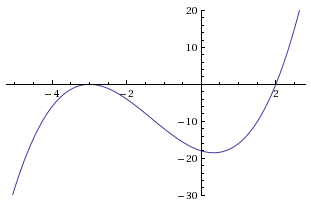 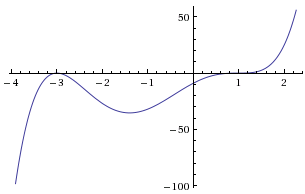 17.       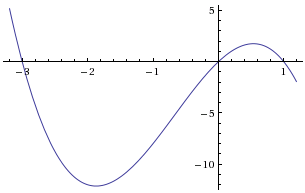 19. 	 when    To solve the inequality , you first want to solve for , when the function would be equal to zero.  In this case, once you’ve solved for x, you know that when .  You want to test numbers greater than, less than, and in-between these points, to see if these intervals are positive or negative.  If an interval is positive it is part of your solution, and if it’s negative it’s not part of your solution.  You test the intervals by plugging any number greater than 3, less than 2, or in between 2 and 3 into your inequality.  For this problem,    is only positive when  is greater than 3.  So your solution is:      , when .21. when   -2 < x < 1, and when To solve the inequality , you first want to solve for , when the function would be equal to zero.  In this case, once you’ve solved for , you know that when .  You want to test numbers greater than, less than, and in-between these points, to see if these intervals are positive or negative.  If an interval is positive it is part of your solution, and if it’s negative it’s not part of your solution.  You test the intervals by plugging any number greater than 3, less than -2, or in between -2 and 1, and in between 1 and 3 into your inequality.  For this problem,    is positive when is greater than 3, and when it’s in between  and 1.  So your solution is:  when   23.     The domain is the values of x for which the expression under the radical is nonnegative: 
 Recall that this graph is a parabola which opens down, so the nonnegative portion is the interval between (and including) the x-intercepts: .25.     The domain is the values of x for which the expression under the radical is nonnegative:Recall that this graph is a parabola which opens up, so the nonnegative portions are the intervals outside of (and including) the x-intercepts: .27.     The domain is the values of x for which the expression under the radical is nonnegative, and since  is always nonnegative, we need only consider where , so the domain is .29.     The domain can be any numbers for which the denominator of  is nonzero, because you can’t have a zero in the denominator of a fraction.  So find what values of t make , and those values are not in the domain of .  , so the domain is ℝ where31.  For problem 31, you can use the  intercepts you’re given to get to the point , because you know that if you solved for each of the  values you would end up with the horizontal intercepts given to you in the problem.  Since your equation is of degree three, you don’t need to raise any of your  values to a power, because if you foiled  there will be an , which is degree three.  To solve for , (your stretch factor, in this case , you can plug the point your given, (in this case it’s the  intercept (0)) into your equation: , to solve for .33.  For problem 33, you can use the  intercepts you’re given to get to the point , because you know that if you solved for each of the x values you would end up with the horizontal intercepts given to you in the problem.  The problem tells you at what intercepts has what roots of multiplicity to give a degree of 5, which is why   are squared.  To solve for , (your stretch factor, in this case,  ), you can plug the point your given, (in this case it’s the intercept (0,9)) into your equation: , to solve for .35.   For problem 35, you can use the  intercepts you’re given to get to the point , because you know that if you solved for each of the  values you would end up with the horizontal intercepts given to you in the problem.  The problem tells you at what intercepts has what roots of multiplicity to give a degree of 5, which is why   is squared, and  is cubed.  To solve for , (your stretch factor, in this case,), you can plug the point your given, (in this case it’s (2,15)) into your equation: , to solve for .37. The x-intercepts of the graph are (-2, 0), (1, 0), and (3, 0).  Then  must include the factors , , and  to ensure that these points are on the graph of , and there cannot be any other factors since the graph has no other x-intercepts.  The graph passes through these three x-intercepts without any flattening behavior, so they are single zeros.  Filling in what we know so far about the function: .  To find the value of a, we can use the y-intercept, (0, 3):Then we conclude that  .39. 	41. 	43. 	45. 	47. 	49. 	51.  See the diagram below. The area of the rectangle is , and , so  Using technology, evaluate the maximum of  The output value will be maximum area, and the -value will be half of base width. Plugging the x back into  will give the height of the rectangle.  The maximum is at . So, Section 3.4 Solutions1. 3. 5. 7. 9. 
 11. 
 13. 
 15. 
 17. 
 19. 
 21. Dividing by  leaves .
 23. Dividing by  leaves 
 25. Dividing by  leaves 
 27. Dividing by  twice leaves .
 Section 3.5 Solutions1.  All of the real zeros lie in the interval .  Possible rational zeros are , ,  3.  All of the real zeros lie in the interval  Possible rational zeros are , , , , ,  5.  All of the real zeros lie in the interval  Possible rational zeros are ,  7.  All of the real zeros lie in the interval  Possible rational zeros are , , , , , , ,  9.  All of the real zeros lie in the interval  Possible rational zeros are , , , , , , ,  11.  Dividing by  leaves , so
 .  Real zeros are , ,  (each has mult. 1) 13.  Dividing by  leaves .  
Dividing again by  leaves , so
 .  Real zeros are
 (mult. 2),  (mult. 1),  (mult. 1) 15.  Dividing by  leaves , which is not further reducible. 
Real zero is   (mult. 1) 17.  Looking at a graph it’s clear there are no integer roots. The first positive root looks near  or .  From our list of possible rational zeros (see #7 above), the value near that is .  Dividing by  leaves .  So
.  
The real zeros are ,  (each has mult. 1) 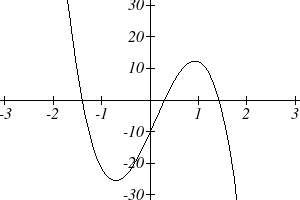 19.  Dividing by  leaves . This does not factor nicely, but we can use quadratic equation to solve for the roots.  The real zeros are 
,  (each has mult. 1) 21.  We can factor out the common factor , giving .  The quadratic does not factor nicely, but we can use quadratic equation.  The real zeros are
 ,  (each has mult. 1) 23.  We can factor this as .   has no real solutions, but  gives the real zeros:   (each has mult. 1) 25. This can factor as .   has no real solutions, but  gives the real zeros:  (each has mult. 1) 27. This can factor as .    ,  (each has mult. 1) 29.  Dividing by  leaves .   gives no real solutions, but  gives .  The real zeros are: ,  (each has mult. 1) 31.   (mult. 3),  (mult. 2)Section 3.6 Solutions1. 						3. 5. 					7. 9. 					11. 13. 					15. 17. 			19. 21. 		23. 25. Using quadratic formula, .
.  27. Using quadratic formula, .
 .  29. Dividing by  leaves . 
  
Zeros: 31. Dividing by  leaves .   gives , so .
 .   
Zeros: 33. 
Zeros: 35. 
 
Zeros: 37.  Zeros: 39. Zeros: 41. Zeros: Section 3.7 Solutions1.  b						3. a5. Vertical asymptote: 4,  Horizontal asymptote: ,  Vertical intercept: ,  Horizontal intercept: .  For problem 5, the vertical asymptote is  because that gives a 0 in the denominator, which makes the function undefined.  The horizontal asymptote is , because since the degrees are equal in the numerator, and denominator, the ratio of the leading coefficients the answer.  The vertical intercept is   because , and the horizontal intercept is  , because when the function , .7. Vertical asymptote: ,  Horizontal asymptote: ,  Vertical intercept: ,  Horizontal intercept: none.  For this problem, the vertical asymptote is  because , gives a 0 in the denominator, which is undefined.  The horizontal asymptote is , because there is only an  in the denominator, so as  .  The vertical intercept is  because , and there is no horizontal intercept because when , there is no solution for .9. Vertical asymptotes:  , Horizontal asymptote: , Vertical intercept: Horizontal intercepts: .  There are two vertical asymptotes because the denominator is equal to 0 for two different values of .  The horizontal asymptote is , because when the degrees in the numerator and denominator are equal, the ratio of their coefficients is 1.  The vertical intercept is , because  , and the horizontal intercepts are , 5 because when  can equal both , and 5.11.  Vertical asymptote: there is no vertical asymptote, Horizontal asymptote:  , Vertical intercept: , Horizontal intercept:.  Since  gives a 0 in both the numerator and the denominator, it does not give a vertical asymptote for problem 11.  The horizontal asymptote is , because since the degrees are equal in the numerator, and denominator, the leading coefficient is the answer.  The vertical intercept is (0, 3) because and the horizontal intercept is  (-3, 0), because when the function .13. Vertical asymptote: , Horizontal asymptote: There is no horizontal asymptote, Vertical intercept: , Horizontal intercepts: .  For problem 13, the vertical asymptote is  because that gives a 0 in the denominator, which makes the function undefined. Since the degree in the numerator than the degree in the denominator there is no horizontal asymptote, because asThe vertical intercept is , because , and the horizontal intercepts are , because when the function f=0, x=-1 or .15. Vertical asymptotes: x = 0, and x = 4, Horizontal asymptote: y = 0, Vertical intercept: none, Horizontal intercepts: .  For problem 15, the vertical asymptotes are at and, because that is where the denominator becomes zero and the function becomes undefined.  The horizontal asymptote is 0 because the highest degree in the denominator is bigger than the highest degree in the numerator. The vertical intercept is undefined because which is undefined, and the horizontal intercepts are  because when17. Vertical asymptotes: , 4, Horizontal asymptote: , Vertical intercept:  , Horizontal intercepts, (1, 0), (-3, 0), and (5, 0).  The numerator and denominator are already given in factored form, making it easier to find the vertical asymptotes and horizontal intercepts.  Computing  gives the vertical intercept.  For the horizontal asymptote, observe that if the numerator and denominator were each multiplied out, they’d both have a leading term of , so they each have the same degree and the leading coefficient 1, giving the horizontal asymptote .19.  gives us a zero at   gives us a zero at   and ( give us vertical asymptotes at 5 and  respectively, because these values give us undefined terms. Using this we then plug  into our equation which gives us  however, we need this to equal 4, so multiplying by 50 does the trick.  21. Refer to problem 19. To get 7, we look at the long run behavior of  as  If we expand the numerator and denominator of our function we get that they both have degree 2. Then we get a horizontal asymptote at 1, so multiplying our function by 7 gives us a horizontal asymptote at 7.  23.  See problem 21 and/or problem 19. To get a double zero at  we need the numerator to be able to be broken down into two factors both of which are zero at  So,  appears in the numerator.25. . This graph has vertical asymptotes at  and , which gives us our denominator. The function’s only zero is at  so we get an ( term in our numerator. Evaluating our function so far, , at zero we get but the graph has  at , so multiplying the function by 4 gives us our desired result, 27.  see problem 25.29.   This function has zeros at and 2, so this gives us a numerator of . We have a vertical asymptote at  so we get a  term in the denominator. Then evaluating our function so far at zero, we get 6, so including a 3 in our denominator gives us our desired result of having 31. This function has a zero at  and vertical asymptotes at  and . However, we need to have an increasing function in the region  and  is decreasing in this region. If we square our numerator we get this outcome without changing any of our zeros or vertical asymptotes. Then we multiply our new function by 3 to get our correct -intercept.33.   see problem 3135.   Knowing that we have vertical asymptotes at  and , we get that we need an  factor and a ( factor in our denominator. Knowing that we have a zero at  we know our denominator is made up of  terms. To get the function that we want, we know we need a horizontal asymptote at 2 so our degree of our numerator and denominator must match. Experimenting with different powers we get  and .37. .  To get a “hole” or a non-value at , having a  term will cancel everywhere with the exception of  where the function will be undefined. Then, knowing that there is a vertical asymptote at  we have a ( term in the denominator. Multiplying by ( and then adding 1 gives our desired shifts.39.  Long division gives .  The oblique asymptote is .41.  Long division gives .  The oblique asymptote is .43.  Long division gives .  The oblique asymptote is .45. (a)   To get the percentage of water (non-acid) in the beaker we take ( our total amount of water and divide by our total amount of solution (. Then to get the percent of acid, we subtract the percent of water from 1, or 
      (b)   Using our equation from part (a), we get 
      (c)    To get 4%, we use our equation from part (a) to solve: 
      (d)   As ,  because the denominator and numerator have the same degree. So, as  . This means that our acid becomes insignificant compared to the water.47. (a)  We are given the form  for the equation, so we need to find values for and .  Notice that there is more than one correct solution, since multiplying the numerator and denominator by the same value gives an equivalent function (for example, multiplying by, say, , does not change the value of an expression).  This means we are free to choose a value for one of the unknown numbers, but once that’s chosen, the values of the other three must follow from the given information. For this solution, let’s start by choosing .We are told that when Oscar is “far down the hallway”, the meter reads 0.2.  The word “far” implies that this is the long-run behavior, so the horizontal asymptote is .  For the given form of , the horizontal asymptote has the form , so .  Since we previously decided to let , we now know .  Other language in the problem implies that  and  (assuming  at the entrance to the room).  We can plug in these values for  and  to get the equations:  and .  Simplify these equations by multiplying both sides of each by the respective denominators.  Solve the resulting system of equations (perhaps using substitution), which gives  and , so the equation is .  (As previously stated, answers may vary, so long as the equations are equivalent.  For example, a second possible solution is .  To show this is equivalent, multiply the previous answer by .)(b) The given values 10 and 100 are meter readings, so substitute them for  and solve for .  When :The algebra is similar when , yielding .(c) The meter reading increases as Oscar gets closer to the magnet.  The graph of the function for (a) has a vertical asymptote at , for which the graph shoots up when approaching from the left, so the magnet is 10 feet into the room.  This is consistent with our answers for (b), in which  gets closer to 10 as the meter reading increases.49. (a)    To solve for  we plug  and  into our equation  and we get 
      (b)    To get from 15 miles/hour to feet/sec we use the following calculation: . The distance of Olav from point  is . Then, our total distance to the stoplight is  which simplifies to . So, our function is .
      (c)    The light will shine on Olav the brightest when he has travelled 33 feet. To solve for what time this will happen, we solve the equation  for  So, the light will be the brightest at 1.5 seconds.
      (d)     to solve for we get  or  Using the quadratic formula, we get 3.8 Solutions to Exercises
1. Domain:  .  By determining the vertex of this transformed function as  we know x has to be  for f(x) to be a one-to-one non-decreasing function.  To find the inverse:Since we restricted the domain of the function to , the range of the inverse function should be the same, telling us to use the positive case.  So .3. Domain: , because this parabola opens down with a vertex of (0, 12).  To find the inverse:Since we restricted the domain of the function to , the range of the inverse function should be the same, telling us to use the negative case.  So 5. Domain: all real numbers, because this function is always one-to-one and increasing. To find the inverse:.  7.  	9. 11. 	13. 15. Using the same algebraic methods as Problem 13, we get .17. . This problem is asking for the speed ( given the length  so you can plug in 215 for L and solve. 19.  Refer to problem 17 (with  for radius instead of for length)21.  Impose a coordinate system with the origin at the bottom of the ditch.  Then the parabola will be in the form , and the points on either side at the top of the ditch are (-10, 10) and (10, 10).  Plugging either into the general form and solving for  gives .  To find the -coordinates where the water meets the edges of the ditch, plug 5 into  for .  Solving for  gives approximately 7.07.  Note that this is just half of the width of the surface of the water, so the entire width is about 14.14 feet.23. (a)     Since the slope of the cliff is , the equation of the cliff is .  Then the equations relating the height h of the rocket above the sloping ground is the height of the ground subtracted from the height of the rocket.      (b)  The maximum height of the rocket over the ground is at the vertex of the parabola.  To find the vertex you first want to solve for the  coordinate of the vertex:.  So , then ,  so  = .  To find the vertex you can then plug in your x coordinate of the vertex into your function:  =1922 feet.  So the rocket’s maximum height above the ground is 1922 feet.      (c)  To find a function for  solve   for : by the quadratic formula by reducing and taking the negative root in the numerator to give the lower of the two possible -coordinates, since the rocket is going up on the left half of the parabola.      (d)  The function given in (c) does not work when the function is going down.  We would have had to choose the positive root in the numerator to give the right half of the parabola.